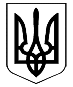                   ВЕЛИКОДИМЕРСЬКА СЕЛИЩНА РАДАБРОВАРСЬКОГО РАЙОНУ КИЇВСЬКОЇ ОБЛАСТІР І Ш Е Н Н ЯПро встановлення заборони продажу пива (крім безалкогольного), алкогольних, слабоалкогольних напоїв, вин столових суб’єктами господарювання (крім закладів ресторанного господарства) у визначений час доби    З метою посилення профілактичного впливу і протидії проявам пияцтва та алкоголізму серед населення, зменшення розвитку захворювань, інвалідності, а також смертності, спричинених вживанням алкоголю, усунення порушень громадського порядку, керуючись п. 44.1 ст. 26 Закону України «Про місцеве самоврядування в Україні», постановою Кабінету Міністрів України від 30.07.1996 № 854 «Про затвердження Правил роздрібної торгівлі алкогольними напоями», Законом України від 19.12.1995 № 481/95-ВР «Про державне регулювання виробництва і обігу спирту етилового, коньячного і плодового, алкогольних напоїв та тютюнових виробів», враховуючи позитивні висновки та рекомендації постійної комісії з питань регламенту, депутатської  етики, законності, протидії та запобігання корупції, селищна рада В И Р І Ш И Л А:1. Встановити заборону продажу пива (крім безалкогольного), алкогольних, слабоалкогольних напоїв, вин столових суб’єктами господарювання (крім закладів ресторанного господарства) з 22:00 до 10:00 години.2. Керівникам торгових підприємств, що знаходяться на території Великодимерської об’єднаної територіальної громади, забезпечити виконання Закону України від 19.12.1995 № 481/95-ВР «Про державне регулювання виробництва і обігу спирту етилового, коньячного і плодового, алкогольних напоїв та тютюнових виробів». 3. Секретарю селищної ради довести дане рішення до відома керівників установ та організацій населених пунктів об’єднаної територіальної громади, незалежно від форм власності та населення через засоби масової інформації .4. Контроль за виконанням цього рішення покласти на постійну комісію з питань регламенту, депутатської  етики, законності, протидії та запобігання корупції.Селищний голова				                                  А. Бочкарьов смт Велика Димерка19 липня 2018 року№ 235  XI– VIІ